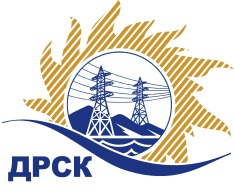 Акционерное Общество«Дальневосточная распределительная сетевая  компания»Протокол № 664/УКС-ВПзаседания закупочной комиссии по выбору победителя по открытому запросу цен на право заключения договора  закупка Мероприятия по строительству и реконструкции для технологического присоединения потребителей (в том числе ПИР) на территории СП ЦЭС для нужд филиала "ХЭС" (с. Тополево,  с. Корсаково)  № 831 раздел  2.1.1.  ГКПЗ 2016 г.Извещение ЕИС № 31603819194ПРИСУТСТВОВАЛИ:  члены Закупочной комиссии 2 уровня АО «ДРСК». ВОПРОСЫ, ВЫНОСИМЫЕ НА РАССМОТРЕНИЕ ЗАКУПОЧНОЙ КОМИССИИ: О  рассмотрении результатов оценки заявок Участников.Об отклонении заявки участника ООО «ДальЭнергоТехСтрой» Об отклонении заявки участника ООО «ВостокРесурс» О признании заявок соответствующими условиям Документации о закупке.Об итоговой ранжировке заявок.О выборе победителя.ВОПРОС 1 «О рассмотрении результатов оценки заявок Участников»РЕШИЛИ:Признать объем полученной информации достаточным для принятия решения.Утвердить цены, полученные на процедуре вскрытия конвертов с заявками участников открытого запроса цен.ВОПРОС № 2. Об отклонении заявки участника ООО «ДальЭнергоТехСтрой»РЕШИЛИ:	Отклонить заявку Участника ООО «ДальЭнергоТехСтрой» г. Хабаровск, пер. Трубный, 14 от дальнейшего рассмотрения на основании п. 2.3.1.3. Документации о закупке:ВОПРОС № 3. Об отклонении заявки участника ООО «ВостокРесурс»РЕШИЛИ:	Отклонить заявку Участника ООО «ВостокРесурс» г. Хабаровск, ул. Кирова 1Н от дальнейшего рассмотрения на основании п. 2.3.1.3. Документации о закупке:ВОПРОС 4 «О признании заявок соответствующими условиям Документации о закупке»РЕШИЛИ:Признать заявки ООО «ЭТК «Энерготранс» г. Хабаровск, ул. Трехгорная, 8, ООО «Амур-ЭП» г. Хабаровск, пр-т 60 лет Октября 128а, АО «Востоксельэлектросетьстрой» г. Хабаровск, ул. Тихоокеанская, 165 соответствующими условиям Документации о закупке и принять их к дальнейшему рассмотрению.ВОПРОС 5 «Об итоговой ранжировке заявок»РЕШИЛИ:Утвердить итоговую ранжировку заявок:ВОПРОС 6 «О выборе победителя»Признать победителем запроса цен  Мероприятия по строительству и реконструкции для технологического присоединения потребителей (в том числе ПИР) на территории СП ЦЭС для нужд филиала "ХЭС" (с.Тополево, с.Корсаково) участника, занявшего первое место в итоговой ранжировке по степени предпочтительности для заказчика: ООО «ЭТК «Энерготранс» г. Хабаровск, ул. Трехгорная, 8 (является субъектом МСП): на условиях: стоимость заявки  2 994 000,00  руб. без учета НДС (3 532 920,00  руб. с учетом НДС). Срок выполнения работ: с момента заключения договора по 30.09.2016 г. Условия оплаты: в течение 60 календарных дней с момента подписания актов выполненных работ.  Гарантийные обязательства: гарантия подрядчика на своевременное и качественное выполнение работ, а также на устранение дефектов, возникших по его вине составляет 60 мес. Гарантия на материалы и оборудование, поставляемые подрядчиком составляет 60 мес.Коврижкина Е.Ю.(4162) 397-208город  Благовещенск«26» июля 2016 года№п/пНаименование Участника закупки и его адресЦена предложения на участие в закупке без НДС, руб.1ООО «ЭТК «Энерготранс»г. Хабаровск, ул. Трехгорная, 8Цена: 2 994 000,00  руб. без учета НДС (3 532 920,00  руб. с учетом НДС). 2ООО «Амур-ЭП»г. Хабаровск, пр-т 60 лет Октября 128аЦена: 2 995 000,00  руб. без учета НДС (3 349 113,76  руб. с учетом НДС). 3АО «Востоксельэлектросетьстрой»г. Хабаровск, ул. Тихоокеанская, 165Цена: 3 965 000,00  руб. без учета НДС (4 678 700,00  руб. с учетом НДС). 4ООО «ДальЭнергоТехСтрой»г. Хабаровск, пер. Трубный, 14Цена: 4 108 000,00  руб. без учета НДС (4 847 440,00  руб. с учетом НДС). 5ООО «ВостокРесурс»г. Хабаровск, ул. Кирова 1НЦена: 4 120 986,00  руб. без учета НДС (4 862 763,48  руб. с учетом НДС). Основания для отклоненияЗаявка участника не соответствует требованиям Документации о закупке, а именно: участником не представлены документы в соответствии с требованиями п. 2.3.1.3.: «Все требуемые документы в соответствии с условиями Документации о закупке должны быть предоставлены Участником через Систему b2b-esv в отсканированном виде в доступном для прочтения формате. При этом сканироваться документы должны после того, как они будут оформлены в соответствии с требованиями, указанными в Документации о закупке».Основания для отклоненияЗаявка участника не соответствует требованиям Документации о закупке, а именно в нарушение требований п. 2.1.1.1  участником не представлены документы, а именно: - график оплаты выполненных работ – п. 2.1.1.1 «е» Документации о закупке;- анкету участника закупки - п. 2.1.1.1 «ж» Документации о закупке;- сводную таблицу стоимости работ с приложением сметной документации - п. 2.1.1.1 «д» Документации о закупке.в нарушение требований п. 2.2.5.1  участником не представлены документы, а именно: - Заверенную Участником копию выписки из Единого государственного реестра юридических лиц/ индивидуальных предпринимателей (или оригинал), выданную не позднее 1 (одного) месяца до даты окончания подачи заявок на участие в закупке - п. 2.2.5.1 «а» Документации о закупке;- копию устава - п. 2.2.5.1 «б» Документации о закупке;- копии документов, подтверждающих полномочия единоличного исполнительного органа участника или Управляющей компании (протоколы об избрании единоличного исполнительного органа или о передаче полномочий Управляющей компании) - п. 2.2.5.1 «в» Документации о закупке;- Справку из ИФНС об отсутствии задолженности по налогам и сборам за последний отчетный год (код по КНД 1120101) - п. 2.2.5.1 «д» Документации о закупке;- Копию бухгалтерской (финансовой) отчетности за последние 3 года - п. 2.2.5.1 «е» Документации о закупке;- Справку о выполнении аналогичных по характеру и объему работ договоров - п. 2.2.5.1 «ж» Документации о закупке;- Справку о материально-технических ресурсах, которые будут использованы в рамках выполнения Договора – п. 2.2.5.1 «з» Документации о закупке;- Справку о кадровых ресурсах, которые будут привлечены в ходе выполнения Договора – п. 2.2.5.1 «и» Документации о закупке;в нарушение требований п. 3.2.14 участником не представлены документы, а именно: - свидетельство СРО на виды работ, предусмотренные п.4.2.13  закупочной документации; - копии паспортов транспортных средств (ПТС), копии паспортов транспортной машины ПСМ, свидетельства о регистрации транспортного средства, договора аренды (п. 4.4. Технического задания);- свидетельство о регистрации электролаборатории в органах Ростехнадзора (с приложением листа с отметкой об ежегодной поверке) (п. 4.5 Технического задания);- Копии удостоверений по проверке знаний правил работы в электроустановках (п. 4.9.1. Технического задания)Место в итоговой ранжировкеНаименование и место нахождения участникаЦена заявки на участие в закупке, руб. без НДС1 местоООО «ЭТК «Энерготранс»г. Хабаровск, ул. Трехгорная, 82 994 000,00  2 местоООО «Амур-ЭП»г. Хабаровск, пр-т 60 лет Октября 128а2 995 000,00  3 местоАО «Востоксельэлектросетьстрой»г. Хабаровск, ул. Тихоокеанская, 1653 965 000,00  Ответственный секретарь Закупочной комиссии: Елисеева М.Г. _____________________________